КУЛЬТУРНАЯ ПРОГРАММА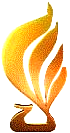 XXX Юбилейной Выставки-ярмарки народных художественных промыслов России «ЛАДЬЯ. Зимняя сказка - 2021»Художественный руководитель Культурной программы Заслуженный работник культуры Российской ФедерацииЧепурнова Светлана Анатольевна15-19 декабря 2021 г.                                                                                                                      ЦВК «Экспоцентр», пав. №2 (залы 1-3), пав. № 8 (залы 1-3) г. Москва, Краснопресненская наб., 14   15 декабря, среда15 декабря, среда15 декабря, среда14.20МОСКОВСКИЙ КАЗАЧИЙ ХОРЛауреат международных, всероссийских конкурсов и фестивалей.Руководитель Новоточинов Вениамин Сергеевич.Концерт «ЖИВИ И ПОЙ, МОЯ РОССИЯ!».Казачьи песни, зажигательные танцы с элементами боя и трюками с шашками.Крытаягалерея междуПавильоном 2 и павильоном 815.00Церемония открытия Юбилейной Выставки-ярмарки народных художественных промыслов России «Ладья. ЗИМНЯЯ СКАЗКА-2021».Ведущий Александр Чаркин.Крытая галерея междузалом 2 и залом 816.00 ЮЛИЯ МАЛИНОВАЛауреат международных и всероссийских конкурсов.Финалистка телевизионного проекта «Синяя птица».Концертная программа «Я ЛЕЧУ НАД РОССИЕЙ».Популярные народные песни.Пав. № 2,зал 3, Сценическая площадка16.30Концертная шоу-программа «МУЗЫКАЛЬНЫЙ КАЛЕЙДОСКОП»Победитель Евразийского конкурса высокой моды национального костюма «ЭТНО-ЭРАТО».Лауреат конкурса молодых дизайнеров «ЭТНОМОДА».Студенческий театр реконструкции костюма «ВЕРВИЦА» Институт изящных искусств Московского педагогического государственного университета. Художественный руководитель - доцент кафедры Декоративного искусства и художественных ремёсел Корнеева Елена Николаевна.Коллекция «КРАСОТА ЗЕМЛИ РУССКОЙ».Русские народные костюмы разных областей России.Коллекция «ШОЛОХОВСКАЯ ВЕСНА».Стилизованные женские и мужские народные костюмы донских казаков.Коллекция «ВРЕМЕНА ГОДА».Венецианские карнавальные костюмы.МУЗЫКАЛЬНАЯ ЧАСТЬРуководители Лауреат международных конкурсов, певец Евгений МоисеевПреподаватель Академии эстрады и телевидения «Останкино» Марина Жаворонкова.Песни русских и зарубежных композиторов в исполнении выпускников и студентов МПГУ.Пав. № 2,зал 3, Сценическая площадка18.00Российский музыкальный коллектив «ОЙМЕ» - «ДУША»Лауреат и победитель международных, всероссийских конкурсов и фестивалей.Руководитель Спиркина Ежевика.Концертная программа «ФОЛЬКЛОР 21».Свадебные, календарные, мифологические песни на эрзянском и мокшанском языках в традиционном исполнении и под современные ритмы.Пав. № 2,зал 3, Сценическая площадка16 декабря, четверг16 декабря, четверг16 декабря, четверг14.00Ансамбль традиционной инструментальной музыки России «НА ОГОРОДНОЙ СЛОБОДЕ»Руководитель Громова Юлия Леонидовна.Педагоги: Лукашевич Галина Николаевна, Крюков Павел Сергеевич.Музыкально-песенная программа «ДЕРЕВЕНСКАЯ МУЗЫКА». Русские народные песни и наигрыши, исполняемые на различных музыкальных инструментах, которые веками звучали в русских деревнях.Пав. № 2,зал 3, Сценическая площадка15.00Татарская фолк-группа «АКБУЗАТ»Лауреат международных, региональных фестивалей.Руководитель Сагдиева Индира Альбертовна.Концерт «ЯВА КАРЛАР, ЯНА КАРЛАР» - «ПАДАЕТ НОВЫЙ СНЕГ».Татарские народные, композиторские и авторские песни на стихи А.С. Пушкина.Пав. № 2,зал 3, Сценическая площадка16.00Московский городской творческий коллективХореографический ансамбль «ПОБРАТИМЫ».Лауреат всероссийских и международных фестивалей и конкурсов.Художественный руководитель: Заслуженный работник культуры РФ Канашов Николай Иванович.Педагоги: Канашов Виталий Николаевич, Кухианидзе Венедикт Автандилович, Измайлова Елена Николаевна.Концертная программа «ЖИВИ ТАНЦУЯ». Танца народов СССР: Белоруссия, Грузия, Узбекистан, Украина, Россия.Пав. № 2,зал 3, Сценическая площадка17.00Фольклорный коллектив «АЗОРАВА» - «ХОЗЯЮШКА» Центр мордовской культуры Постоянного представительства Республики Мордовия при Президенте Российской Федерации.Художественный руководитель Заслуженный работник культуры Республики Мордовия Мелешкина Анна Александровна.Концертная программа «С ЛЮБИМОЙ РОССИЕЙ…».Посвящается тысячелетнему единению мордовского народа с народами российского государства. Песни о России, Мордовии, произведения российских композиторов на русском и мордовском языках.Пав. № 2,зал 3, Сценическая площадка18.00Народный коллектив «РЕТРО ПЛЮС»Вокальный дуэт «МАТРЁХА»Руководитель Смирнов Михаил Николаевич.Хореографический коллектив «ЗАДОРИНКА»Руководитель Пивоварова Ирина Евгеньевна.Раменский муниципальный район Московской области.Концертная программа «ЗимНЯЯ ФАНТАЗИЯ». Народные композиции, кавер-версии произведений известных мастеров.Пав. № 2,зал 3, Сценическая площадка17 декабря, пятница17 декабря, пятница17 декабря, пятница14.00ИРИНА КОВАЛЕНКООбладатель звания «За верность жанру».Дипломант международных конкурсов русского романса. Концертная программа «ДОБРЫЕ ПЕСНИ ДЛЯ ДОБРЫХ ЛЮДЕЙ».Популярные песни и романсы ХХ века.Пав. № 2,зал 3, Сценическая площадка15.00Ансамбль народной песни «КУПАВУШКА»Руководитель Почетный работник сферы образования РФ Карасева Елена Валентиновна.Коллектив эстрадного танца «ДЖЕМ»Московский городской Дворец пионеров на Воробьевых горах.Руководитель Саверкина Наталья Игоревна.Праздничная программа «ЕДЕТ, ЕДЕТ НОВЫЙ ГОД ПО МОСКВЕ ШИРОКОЙ».Пав. № 2,зал 3, Сценическая площадка16.00Московский городской творческий коллектив «СТУДИЯ ЭТНО-ТАНЦА «БУИН ХАН»Руководитель Буянтуева Эржэна Батуевна.Программа «ШЕЛК. БУБЕН. МОЛОКО»Концертные номера повествуют о жизни, традициях российской Азии, Севера и Сибири.Пав. № 2,зал 3, Сценическая площадка17.00Фольклорная лаборатория «TheИЗБА» «МИФ О ЗАРОЖДЕНИИ МИРА».Песенно-музыкальный рассказ о древних традициях славянских народов.Пав. № 2,зал 3, Сценическая площадка18.00Вокально-инструментальный дуэт «РУССКАЯ ДУША»Мария и София ЧернышевыХудожественный руководитель Чернышева Елена Николаевна.Концертная программа «РОССИЯ ВЕЛИКАЯ» Духовные стихи, русские народные песни и популярные произведения российских композиторов.Пав. № 2,зал 3, Сценическая площадка18 декабря, суббота18 декабря, суббота18 декабря, суббота12.00ОТКРЫТАЯ ШКОЛА НАРОДНОГО ТАНЦА Семейный клуб «ПЛЕТЕНЬ»Художественный руководитель Ахрамеев Илья Владимирович.Музыкально-танцевальная программа «ПОЙДУ-ПЛЯСАНУ». Старинные пляски и танцы Центрального Черноземья в сопровождении живого звучания редких инструментов.Пав. № 2,зал 3, Сценическая площадка13.00Театр МОДЫ «ПОДИУМ»Художественный руководитель Лисицына Евгения Петровна.Проект «МОДНЫЕ СКАЗКИ»Студия ЕГА.Дизайнер Ирина Егазарова.Коллекция «АРТЕФАКТЫ».Модная современная одежда с авторскими принтами по мотивам художественных произведений мировой живописи.НХП «ГОРОДЕЦКАЯ ЗОЛОТНАЯ ВЫШИВКА».Генеральный директор Дудина Наталья Юрьевна.Коллекция «ГОРОДЕЦКАЯ БОЯРЫНЯ».Студия батика «ШЕЛКОВЫЙ ВЕТЕР».Художественный руководитель Горобец Лариса Владимировна. Коллекция «ИСТОКИ».Одежда из шелка в технике батик по мотивам мезенской росписи.ЛЮБОВЬ ТОЛМАЧЕВАДизайнер.Коллекция «ПУТЕШЕСТВИЕ ВНУТРИ СЕБЯ».Модная современная одежда с историческими национальными мотивами.ЛЮБОВЬ БУРЕНИНАДизайнерКоллекция «КАЛЕЙДОСКОП».Современная модная одежда, сшитая по старинным русским лекалам с использованием павловопосадских платков.Пав. № 2,зал 3, Сценическая площадка14.00Творческая мастерская фольклорный театр «ОКРУТНИКИ»Художественный руководитель Блинов Алексей Алексеевич.Фольклорный ансамбль «ИВАНОВЫ ДОЧКИ»Традиционные зимние забавы ряженых. Вождение козы, медвежья потеха, игра на аутентичных инструментах, пение колядок.Пав. № 2,зал 3, Сценическая площадка15.00ГЕОРГИЙ БЛЕЙКРоссийский модельер-дизайнер.Член Союза дизайнеров Москвы.Победитель всероссийских и международных конкурсов моды.Коллекция «ЗОЛОТОЕ КРЫЛО»Создана с отсылом к культурному ДНК России – это филигранная работа, тысячи жемчужин и кристаллов, многообразие цветов и тепло души, воплощенные в роскошных нарядах.Пав. № 2,зал 3, Сценическая площадка16.00Московский городской творческий коллективФольклорный ансамбль «СВЕЧАНИК»Лауреат всероссийских и международных фестивалей и музыкальных конкурсов. Художественный руководитель Головина Ирина Алексеевна.Концертмейстер Бокарёв Иван Юрьевич.Концертное выступление «ЭХ, ПОПЕТЬ БЫ, ПОПЛЯСАТЬ БЫ…».Традиционные песни, танцы, наигрыши, записанные в селах Белгородско-Воронежского пограничья и Липецкой области.Пав. № 2,зал 3, Сценическая площадка17.00ЛЮДМИЛА ОРЕШКИНА, г. Керчь, РЕСПУБЛИКА КРЫМДизайнерНоваторские решения и новые авторские способы вязания головных уборов.Коллекция «РУССКИЕ ТРАДИЦИИ».Вязанные шляпы классической формы, русские кокошники и повойники, шали и палантины, оригинальные колье и оплечье в русском стиле.Коллекция «ЧАЛМА СЕГОДНЯ И ЗАВТРА».Классические и фантазийные варианты чалмы – удобные, практичные и оригинальные. В ярких аксессуарах сплелись этнические мотивы и дизайнерские пристрастия автора.Пав. № 2,зал 3, Сценическая площадка18.00Московский ансамбль танца «АЛАНИЯ».Победитель всероссийских и международных танцевальных фестивалей.Художественный руководитель и главный балетмейстерНародный артист Чеченской Республики Мурашев Тимур Романович.Концерт «В ДРУЖНОЙ СЕМЬЕ НАРОДОВ РОССИИ». Танцы и песни народов России.Пав. № 2,зал 3, Сценическая площадка19 декабря, воскресенье19 декабря, воскресенье19 декабря, воскресенье12.00ВОЛКОВА НАТАЛЬЯАХМЕДОВА ЭЛЬМИРАПоказ традиционного русского костюма конца XIX, начала XX веков.Песни разных областей России.При участии детского фольклорного ансамбля «ГАМАЮН».Руководитель Волкова Наталья ВалерьевнаКонцертмейстер Бессонов Вадим СергеевичСтудентов Музыкального училища имени Гнесиных РАМ имени Гнесиных.Пав. № 2,зал 3, Сценическая площадка13.00Ансамбль «ЛЮБАВА»Руководитель Касаткина Анна Сергеевна.Солисты Носенко Елена Михайловна и Максимчук Алёна Михайловна.Концертная программа «В ГОРНИЦЕ».Гармоничное переплетение искрометных плясовых и задушевных песен, светлой грусти авторской лирики и зажигательных народных мотивов.Пав. № 2,зал 3, Сценическая площадка14.30АНАСТАСИЯ ЛЕБЕДЕВА. Балет.КРИСТИНА ЕВДОКИМОВА. Вокал.Лауреаты всероссийских и международных конкурсов.Вокально-танцевальный проект «ЗДЕСЬ ХОРОШО».Концертная программа «НАРОДНАЯ КЛАССИКА».Танцы и вариации балета, народные песни и произведения российских композиторов.Пав. № 2,зал 3, Сценическая площадка15.00ПОДВЕДЕНИЕ ИТОГОВ КОНКУРСНОЙ ПРОГРАММЫВыставки-ярмарки народных художественных промыслов России «ЛАДЬЯ. Зимняя сказка - 2021».НАГРАЖДЕНИЕ ПОБЕДИТЕЛЕЙ. ОФИЦИАЛЬНОЕ ЗАКРЫТИЕ ВЫСТАВКИ.Пав. № 2,зал 3, Сценическая площадкаГЕНЕРАЛЬНЫЕ ИНТЕРНЕТ-ПАРТНЕРЫ выставки  ГЕНЕРАЛЬНЫЕ ИНТЕРНЕТ-ПАРТНЕРЫ выставки  ГЕНЕРАЛЬНЫЕ ИНТЕРНЕТ-ПАРТНЕРЫ выставки  ГЕНЕРАЛЬНЫЕ ИНТЕРНЕТ-ПАРТНЕРЫ выставки  ГЕНЕРАЛЬНЫЕ ИНТЕРНЕТ-ПАРТНЕРЫ выставки  ГЕНЕРАЛЬНЫЕ ИНТЕРНЕТ-ПАРТНЕРЫ выставки  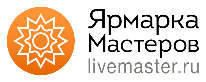 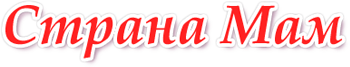 ПАРТНЕР ВЫСТАВКИ  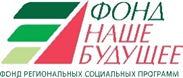 ПАРТНЕР ВЫСТАВКИ  ПАРТНЕР ВЫСТАВКИ  ПАРТНЕР ВЫСТАВКИ  ПАРТНЕР ВЫСТАВКИ  ПАРТНЕР ВЫСТАВКИ  ИНФОРМАЦИОННЫЕ ПАРТНЕРЫ ВЫСТАВКИ  ИНФОРМАЦИОННЫЕ ПАРТНЕРЫ ВЫСТАВКИ  ИНФОРМАЦИОННЫЕ ПАРТНЕРЫ ВЫСТАВКИ  ИНФОРМАЦИОННЫЕ ПАРТНЕРЫ ВЫСТАВКИ  ИНФОРМАЦИОННЫЕ ПАРТНЕРЫ ВЫСТАВКИ  ИНФОРМАЦИОННЫЕ ПАРТНЕРЫ ВЫСТАВКИ  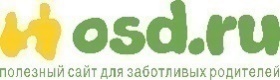 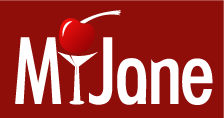 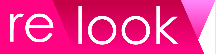 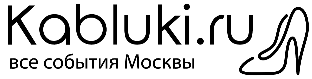 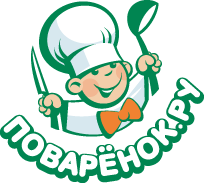 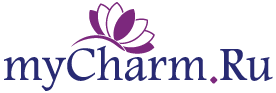 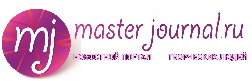 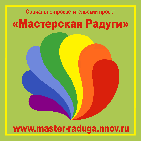 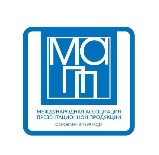 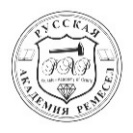 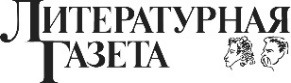 